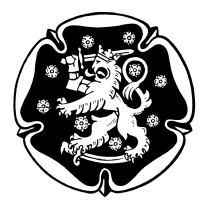 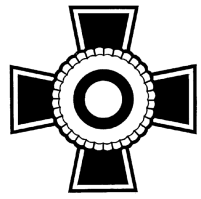 LIPERIN RESERVIUPSEERIT RYLIPERIN RESERVILÄISET RyLiperin Reserviläisjärjestöt järjestävät perinteisen kinkkukilpailun Liperin Roukalahdenampumaradalla 21.12.2019 klo 9.00 alkaen. Tapahtumassa ammutaanpistoolilla min 9mm. RA3 ammunta ja RA4 .Ilmottautumiset/tiedustelut sähköpostitse 19.12.2019 mennessä(Jesse.kallio@gmail.com)Palkinnot arvotaan osallistujien keskenErät alkavat klo 9.00, 10.00 ja 11.30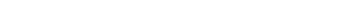 Paikat jaetaan ilmottautumisjärjestyksessä (max.20hlö) Hinta 15e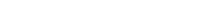 Ampujilla oltava voimassa oleva vakuutus